 								: : 					 : 	:Thesis supervisor:  ________________________________________________________	Student’s signature/date:																		Students – Do not write below this line				: 							:									:									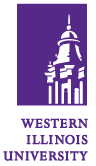 .Semester HoursElectives – if chosenElectives – if chosen